Конспект открытого занятияпо аппликациив средней группе «Радуга»             Тема: «В гости к нам пришли матрешки»МБДОУдет.сад«Колокольчик»МО                                            Воспитатель: Еремеева Лидия Руслановна  г. Среднеколымск. 2016 годЦели: Знакомство детей с матрёшками. Развивать творческие способности детей. Задачи:Учить располагать узор из готовых и резаных форм в пределах неправильной формы ( силуэт матрешки), по разному сочетая элементы по цвету.Закрепить названия геометрических фигур ( круги, овал), учить преобразовывать их, разрезая на две части. Продолжать закрепить пространственные направления.  (сверху, снизу,   слева, справа, в середине).Учить, правильно передавать соотношения по величине.Продолжать формировать умение правильно держать ножницы и пользоваться ими: делать прямые разрезы с одинаковым нажимом несколько раз. Вызвать интерес к вырезанию форм.Закрепить навыки аккуратного наклеивания предметов, состоящих из нескольких частей.Закрепить навыки аккуратного наклеивания предметов, состоящих из нескольких частей.Развивать чувство ритма, композиции, эстетическое восприятие, самостоятельность. Подводить к эстетической оценке работ и воспитывать любовь к народной игрушке, уважение к людям, создавшим ее.Предварительная работа:      Беседы о кукле- матрешке, о разных ее вариантах (семеновская, загорская, полхов – майдановская). Рассматривание предметов декоративно – прикладного искусства, беседа о том, что все эти красивые вещи создали мастера – народные умельцы. Игры с матрешками, разучивание хороводов, стихов, загадок, просмотр слайдов «Народные промыслы». Работа с книжками – раскрасками « Русская матрешка». Дидактические игры «Собери матрёшку».Материалы к занятию:Народная игрушка - матрешка, силуэты матрешек из картона у детей на столах, готовые формы – круги, овалы разного цвета, клей,  клеенка, салфетка, ножницы в органайзере.                                                        ХОД  НОДВоспитатель: Ребята, к нам сегодня пришли гости. Давайте поздороваемся с ними.Я вам сейчас загадаю загадку, а вы попробуйте отгадать, кто же это?                     Алый шелковый платочек, Яркий сарафан в цветочек,                                 Упирается рука в деревянные бока.                       А внутри секреты есть: Может три, а может, шесть.                      Разрумянилась немножко. Это русская...(матрёшка)Дети: Это матрешка.Воспитатель: Правильно, ребята, эта народная игрушка называется матрешка. Матрёшка-символ России.                                                                      Игрушка эта непростая, а с хитринкой.                        Первая куколка самая большая.                        А эту куколку открой –                        Будет третья во второй.                        И сумеем мы найти                        Куколку четвертую.                        Вынь ее да посмотри                        Что там прячется внутри?                        Прячется в ней пятая                        Куколка пузатая.                        Эта кукла меньше всех,                            Вот поставленные в ряд                        Сестры – куколки стоят.                (Показ слайда)    Матрёшка  - русская игрушка из чего сделана? - Правильно из дерева в виде расписной куклы, число кукол может быть от 3х и более.  Посмотрите, ребята, какие они все одинаковые, а как похожи друг на друга!В красивых, нарядных сарафанах, румяные, веселые. Им так хорошо вместе!     К нам пришла такая статная, красивая, большая матрёшка и ей так хочется, чтобы все матрёшки были нарядные, красивые, веселые. Мы же с вами детки добрые, давайте поможем матрешке и  нарядим матрёшек.     Сейчас мы внимательно рассмотрим сарафан матрешки.     Вопросы к детям.1. Какого цвета сарафан у матрешки? ( У матрешки синий сарафан).2. Какой узор на сарафане? (На сарафане белый цветок).	3. Из каких геометрических фигур он состоит? ( Цветок состоит из кругов).Воспитатель: Правильно, ребята,  цветок состоит белых и голубого круга.  Голубой круг, - это середина цветка, а белые круги - это лепестки цветка. Лепестки расположены как? ( сверху, снизу, слева и справа.) Наш цветок расположен в середине сарафана матрешки.1. Чем еще украшен сарафан матрешки? (Сарафан украшен листьями).2. Листья какого цвета? (зеленые)3. А ещё чем украшен? (снежками)Воспитатель:    Листья расположены между лепестками.       Сейчас я покажу, как можно сделать листья. Возьму круг зеленого цвета, складываю его на столе, равняя стороны, пальцами проглаживаю линию сгиба от середины. Раскрываю деталь, беру в правую руку ножницы и разрезаю. У нас получилось две детали, два полукруга, два листка. Берем следующий овал и разрезаем его. Положили на стол.     Не забывайте о том, что ножницы, когда мы режем, смотрят у нас только вперед, а не наверх и в сторону, иначе ими можно пораниться. Вырезали деталь, положили ножницы на стол.С чего начнем работать? (Выкладываем детали на сарафан).Каких деталей не хватает на нашем узоре? (Листьев)Что сейчас будем делать? (Вырежем листья) А теперь ребята, давайте немного отдохнем.         Хлопают в ладошки. Дружные матрёшки. На ногах сапожки,       (Руки на пояс, поочередно выставляют ногу на пятку вперед)                     Топают матрёшки. Влево, вправо наклонись.                                       Всем знакомым поклонись.                          Девчонки озорные, Матрёшки расписные.В сарафанах ваших пестрых (руки к плечам, повороты туловища)               Вы похожи словно сестры. Вы весёлые матрёшки.                                     Пальчиковая гимнастика.          Были маленькие мы (пальцы согнуты, прижаты к ладони)         Стали вдруг большие (расправить пальцы, растопырить)                    Шалунишки, шалуны (движение «фонарики»)А дружные какие! (сцепляют пальцы обеих рук в замок, ладони сжаты)Дети разрезают круги и выкладывают детали на заготовке.(Воспитатель проверяет,  проводит индивидуальную работу с детьми. Напоминает приемы аккуратного наклеивания.)В конце работы напомнить детям убрать свое рабочее место, вытереть руки влажной салфеткой. Воспитатель: Ребята, прислушайтесь, как только мы нарядили наших матрешек , они ожили, заговорили, стали хвалиться своими нарядами друг перед другом.Давайте послушаем, как хвалится  матрешка. Расскажи про свою матрёшку.                           ( Ребенок выносит, ставит поделку на доску) ( Поделки  выставляются на доску).Дети показывают и  рассказывают про своих матрёшек.Воспитатель: Видите, какие красивые матрешки у нас получились.                        Дети  читают                         Мы, матрешки, мы сестрички,                         Все мы лаковые, одинаковые.                         Как плясать пойдем	                         Только пыль столбом.Раз все вместе собрались, пора и хоровод заводить. Танцевать пошли матрешки   Дети выходят под музыку.Дети исполняют танец « Мы веселые матрешки».Воспитатель:  К нам пришла матрёшка в гости (показывая на большую матрешку)                         Эта матрешечка большая,                         Эта гостья непростая,                         Всем подружкам дорогая,                        Ну, очень, очень озорная  Воспитатель:   Ребята, что интересного узнали? Какие моменты вам понравились.  Работы ваши повесим в коридоре. Чтобы смотрели ваши мамочки и папочки. Спасибо за внимание! Ребята, давайте попрощаемся с нашими гостями.Дети:   До свидания!  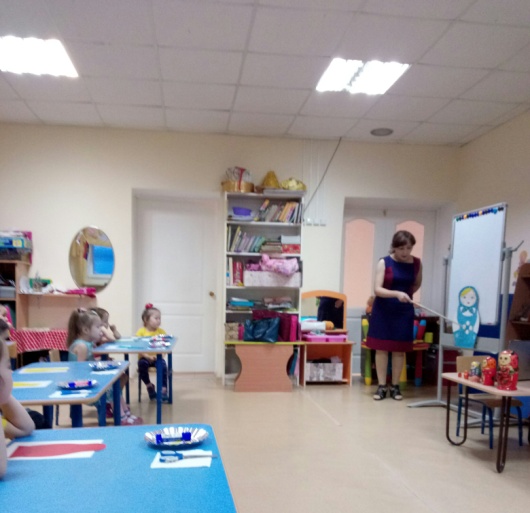 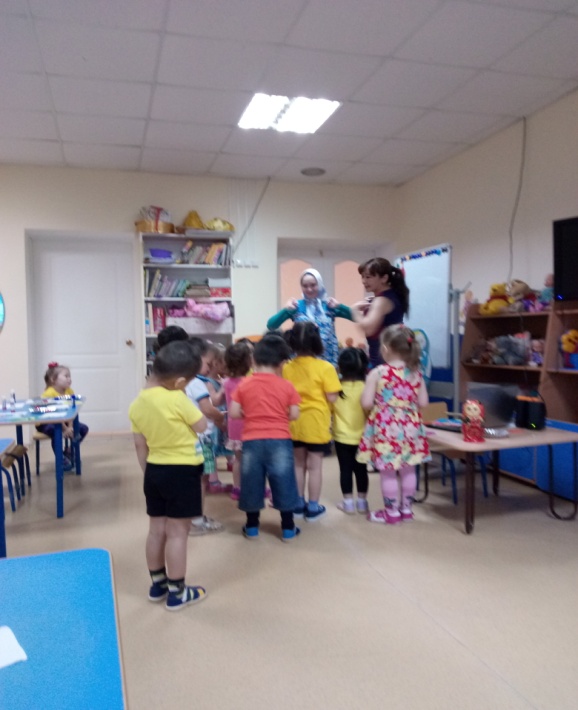 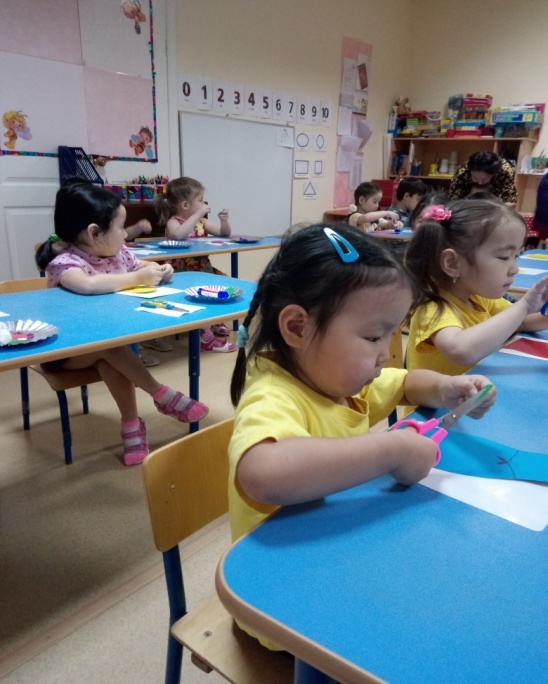 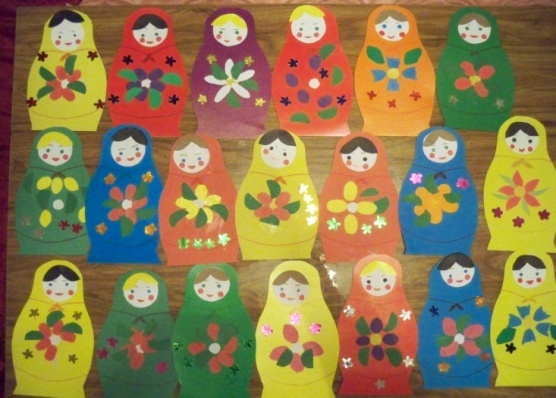 